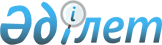 Об утверждении стандарта государственной услуги "Продление и выдача выездных виз"
					
			Утративший силу
			
			
		
					Приказ Министра внутренних дел Республики Казахстан от 14 апреля 2015 года № 343. Зарегистрирован в Министерстве юстиции Республики Казахстан 22 мая 2015 года № 11121. Утратил силу приказом Министра внутренних дел Республики Казахстан от 13 марта 2017 года № 180 (вводится в действие по истечении десяти календарных дней после дня его первого официального опубликования)
      Сноска. Утратил силу приказом Министра внутренних дел РК от 13.03.2017 № 180 (вводится в действие по истечении десяти календарных дней после дня его первого официального опубликования).
      В соответствии с подпунктом 1) статьи 10 Закона Республики Казахстан от 15 апреля 2013 года "О государственных услугах", ПРИКАЗЫВАЮ:
      1. Утвердить прилагаемый стандарт государственной услуги "Продление и выдача выездных виз".
      2. Департаменту миграционной полиции Министерства внутренних дел Республики Казахстан обеспечить:
      1) в установленном законодательством порядке государственную регистрацию настоящего приказа в Министерстве юстиции Республики Казахстан;
      2) в течение десяти календарных дней после государственной регистрации настоящего приказа в Министерстве юстиции Республики Казахстан направление его копии на официальное опубликование в периодических печатных изданиях и в информационно-правовой системе "Әділет";
      3) размещение настоящего приказа на интернет-ресурсе Министерства внутренних дел Республики Казахстан и на интранет-портале государственных органов.
      3. Контроль за исполнением настоящего приказа возложить на заместителя министра внутренних дел Республики Казахстан Тургумбаева Е.З. и Департамент миграционной полиции Министерства внутренних дел Республики Казахстан (Саинов С.С.).
      4. Настоящий приказ вводится в действие по истечении десяти календарных дней после дня его первого официального опубликования.
      "СОГЛАСОВАН"   
      Исполняющий обязанности   
      министра национальной экономики   
      Республики Казахстан   
      ____________________ М. Кусаинов   
      18 апреля 2015 год Стандарт государственной услуги
"Продление и выдача выездных виз"
1. Общие положения
      1. Государственная услуга "Продление и выдача выездных виз" (далее – государственная услуга).
      2. Стандарт государственной услуги разработан Министерством внутренних дел Республики Казахстан (далее – Министерство).
      3. Государственная услуга оказывается территориальными подразделениями Министерства (далее – услугодатель) по месту регистрации услугополучателя.
      Прием заявления и выдача результата оказания государственной услуги осуществляется через услугодателя. 2. Порядок оказания государственной услуги
      4. Сроки оказания государственной услуги:
      1) с момента сдачи пакета документов услугодателю – 5 (пять) рабочих дней;
      2) максимально допустимое время ожидания для сдачи пакета документов – 30 (тридцать) минут;
      3) максимально допустимое время обслуживания – 10 (десять) минут.
      5. Форма оказания государственной услуги – бумажная.
      6. Результат оказания государственной услуги – продление и выдача виз Республики Казахстан путем вклеивания заполненной визовой наклейки в заграничный паспорт либо удостоверение лица без гражданства либо мотивированный ответ об отказе в оказании государственной услуги в случаях и по основаниям, предусмотренным, пунктом 10 настоящего стандарта государственной услуги.
      Форма предоставления результата оказания государственной услуги – бумажная.
      7. Государственная услуга оказывается платно физическим и юридическим лицам (далее - услугополучатель).
      За оказание государственной услуги взимается государственная пошлина, которая в соответствии со статьей 538 Кодекса Республики Казахстан от 10 декабря 2008 года "О налогах и других обязательных платежах в бюджет" (Налоговый кодекс), составляет 50 процентов от размера месячного расчетного показателя, установленного на день уплаты государственной пошлины.
      Государственная пошлина оплачивается через банки второго уровня и организации, осуществляющие отдельные виды банковских операций.
      8. График работы услугодателя – с понедельника по пятницу с 9-00 до 18-30 часов, с перерывом на обед с 13-00 до 14-30, кроме выходных и праздничных дней, согласно трудовому законодательству Республики Казахстан.
      Прием заявлений и выдачи результатов оказания государственной услуги осуществляется по месту регистрации услугополучателя с 9.00 часов до 17.30 часов с перерывом на обед с 13.00 часов до 14.30 часов. Государственная услуга оказывается в порядке очереди, без предварительной записи и ускоренного обслуживания.
      9. Перечень документов, необходимых для оказания государственной услуги при личном обращении услугополучателя либо принимающего лица:
      1) заявление о продлении/выдаче визы (в произвольной форме);
      2) заграничный паспорт либо удостоверение лица без гражданства;
      3) квитанция об уплате государственной пошлины;
      4) для оформления визы категории "G2" (на лечение) дополнительно представляются:
      документы, подтверждающие необходимость лечения в стационарных условиях, выданные медицинскими организациями, в отношении получателей виз, находящихся в Республике Казахстан, при возникновении необходимости их лечения в стационарных условиях;
       документы, подтверждающие нахождение больного на стационарном лечении, выданные медицинскими организациями, в отношении получателей виз, находящихся в Республике Казахстан с целью ухода за близкими родственниками – гражданами Республики Казахстан, либо иностранцами, постоянно проживающими на территории Республики Казахстан и находящиеся на лечении в стационарных условиях.
      Для продления визы категории "G2" представляется письменное обращение уполномоченного органа в сфере здравоохранения или его территориального подразделения областей, городов Астаны и Алматы;
      5) для оформления визы категории "G4" (иностранцам, не достигшим совершеннолетия, постоянно проживающим в Республике Казахстан и намеревающимся временно выехать за границу) дополнительно представляются:
      заявления родителей – граждан Республики Казахстан (опекунов или попечителей) получателей виз, постоянно проживающих в Республике Казахстан;
      6) для оформления визы категории "J3" дополнительно представляются:
      этническими казахами – документы, подтверждающие их национальную принадлежность;
      7) для продления визы категории "D8" дополнительно представляется письменное обращение Министерства обороны Республики Казахстан;
      8) для продления визы категории "E1", "E2", "E3" (миссионерская) дополнительно представляется:
      письменное обращение религиозного объединения, зарегистрированного на территории Республики Казахстан, согласованное с уполномоченным органом, осуществляющим государственное регулирование в сфере религиозной деятельности;
      9) для продления визы категории "K1", "K2", "K3" (на воссоединение семьи) дополнительно представляется:
      письменное обращение приглашающей стороны, на основании заявления которой загранучреждением Министерства иностранных дел Республики Казахстан была выдана первичная виза данной категории;
      10) для продления визы категории "L1", "L2" (на учебу) дополнительно представляется:
      письменное обращение уполномоченного органа по вопросам образования или учебного заведения, зарегистрированного в Республике Казахстан, в котором обучается услугополучатель, либо юридического лица, международной организации, их представительств, аккредитованных в Республике Казахстан, в котором услугополучатель проходит учебную практику или стажировку;
      11) для продления визы категории "М1" (на работу) дополнительно представляются:
      письменное обращение приглашающей стороны, которая ранее оформила визовую поддержку для получения первичной визы;
       разрешение на трудоустройство или привлечение иностранной рабочей силы, если такое разрешение требуется в соответствии с Правилами установления квоты на привлечение иностранной рабочей силы в Республику Казахстан, утвержденными постановлением Правительства Республики Казахстан от 13 января 2012 года № 45 "Об утверждении Правил установления квоты на привлечение иностранной рабочей силы в Республику Казахстан, Правил и условий выдачи разрешений иностранному работнику на трудоустройство и работодателям на привлечение иностранной рабочей силы и о внесении изменения в постановление Правительства Республики Казахстан от 19 июня 2001 года № 836 "О мерах по реализации Закона Республики Казахстан от 23 января 2001 года "О занятости населения";
      12) для продления визы категории "М2" дополнительно представляются:
      письменное обращение приглашающей стороны;
      копия выданной или продленной визы категории "M1" лица, на иждивении которого находится услугополучатель;
      13) для выдачи визы категории "Р1" (иностранцам и лицам без гражданства, постоянно проживающим в Республике Казахстан, при выезде за пределы Республики Казахстан на постоянное место жительства) дополнительно представляются:
      заявление-анкета по форме согласно приложению 1 к настоящему стандарту государственной услуги;
      нотариально удостоверенное заявление от проживающих в Республике Казахстан лиц, имеющих по закону право на получение от выезжающих алиментов (родители и бывшие супруги, если имеются несовершеннолетние дети от совместного брака), об отсутствии у них возражений на выезд. В тех случаях, когда услугополучатель по каким-либо причинам не может получить такое заявление, вопрос решается в судебном порядке;
      при выезде на постоянное жительство лиц, не достигших восемнадцати лет, совместно с одним из родителей (опекуном, попечителем) – иностранцем или лицом без гражданства – нотариально заверенное согласие другого родителя, проживающего на территории Республики Казахстан. При отсутствии согласия одного из родителей выезд несовершеннолетнего может быть разрешен в судебном порядке;
      14) для выдачи визы категории "Р2" предоставляется
      свидетельство на возвращение в страну постоянного проживания (при отсутствии заграничного паспорта либо удостоверения лица без гражданства) при наличии данных, подтверждающих въезд в Республику Казахстан и регистрацию в органах внутренних дел:
      15) визы категории "Р3", "Р5" выдаются на основании заключения органов внутренних дел об отсутствии оснований для дальнейшего пребывания иностранца в Республике Казахстан. При этом документ, указанный в подпункте 1) настоящего пункта, не требуется:
      16) визы категории "P4" выдаются на основании постановлений суда и заключения органов внутренних дел об отсутствии оснований для дальнейшего пребывания в Республике Казахстан:
      17) визы категории "Р6" выдаются на основании обращения Комитета уголовно-исполнительной системы Министерства внутренних дел Республики Казахстан:
      При этом документ, указанный в подпункте 1) настоящего пункта, не требуется.
      18) для выдачи визы категории "Р7" (иностранцам, не выехавшим до истечения срока действия визы или разрешенного безвизового срока пребывания в связи с форс-мажорными обстоятельствами) дополнительно представляются:
      документы, подтверждающие наступление форс-мажорных обстоятельств, задержку или отмену рейса, отправления поезда или иного транспортного средства, препятствующих выезду из Республики Казахстан до истечения срока действия визы или разрешенного безвизового срока пребывания;
      19) для выдачи визы категории "Р8" (иностранцам, в отношении которых на территории Республики Казахстан совершены тяжкие или особо тяжкие преступления) дополнительно представляется:
      талон-уведомление о регистрации заявления, выданное органом уголовного преследования.
      Для продления визы категории "Р8" представляется:
      письменное обращение органа, осуществляющего предварительное расследование, либо суда, в котором рассматривается уголовное дело.
      После принятия всех документов услугополучателю выдается расписка о приеме документов от услугополучателя по форме, согласно приложению 2 к настоящему стандарту государственной услуги.
      10. Основаниями для отказа услугополучателю в оказании государственной услуги по выдаче выездной визы:
      1) если имеются основания для привлечения его к уголовной ответственности – до окончания производства по делу;
      2) если он осужден за совершение преступления – до отбытия наказания или освобождения от наказания;
      3) если он уклоняется от исполнения обязательств, наложенных на него судом – до исполнения обязательств. 3. Порядок обжалования решений, действий (бездействия) услугодателя по вопросам оказания государственной услуги
      11. Обжалования решений, действий (бездействий) услугодателя, жалоба подается на имя руководителя услугодателя по адресу, указанному в пункте 13 настоящего стандарта государственной услуги, либо на имя руководителя Министерства по адресу: 010000, город Астана, проспект Тауелсиздик, 1, телефон: 8 (7172) 71-40-33, 71-40-03.
      Жалоба подается в письменной форме по почте либо нарочно через канцелярию услугодателя или Министерства.
      Документом, подтверждающим принятие жалобы, является талон, с указанием даты и времени, фамилии и инициалов лица, принявшего обращение/жалобу, а также срока и места получения ответа на поданную жалобу и контактные данные должностных лиц, у которых можно узнать о ходе рассмотрения жалобы.
      В жалобе услугополучателя:
      физического лица – указываются его фамилия, имя, отчество (при его наличии), почтовый адрес;
      юридического лица – его наименование, почтовый адрес, исходящий номер и дата. Обращение подписывается услугополучателем.
      Жалоба услугополучателя, поступившая в адрес услугодателя, подлежит рассмотрению в течение пяти рабочих дней со дня ее регистрации. Мотивированный ответ о результатах рассмотрения жалобы направляется услогополучателю по почте либо выдается нарочно в канцелярии услугодателя.
      В случае несогласия с результатами оказанной государственной услуги услугополучатель может обратиться с жалобой в уполномоченный орган по оценке и контролю за качеством оказания государственных услуг.
      Жалоба услугополучателя, поступившая в уполномоченный орган по оценке и контролю за качеством оказания государственных услуг рассматривается в течение пятнадцати рабочих дней со дня ее регистрации.
      12. В случаях несогласия с результатами оказанной государственной услуги, услугополучатель имеет право обратиться в суд в установленном законодательством Республики Казахстан порядке. 4. Иные требования с учетом особенностей оказания государственной услуги
      13. Адреса мест оказания государственной услуги размещаются на интернет-ресурсе Министерства www.mvd.gov.kz.
      14. Услугополучатель имеет возможность получения информации о порядке и статусе оказания государственной услуги в режиме удаленного доступа посредством единого контакт-центра по вопросам оказания государственных услуг.
      15. Информацию о порядке оказания государственной услуги можно получить по телефонам услугодателей, указанным на интернет-ресурсе Министерства www.mvd.gov.kz, либо по телефонам Министерства 8 (7172) 71-56-08, 72-22-78, 72-26-50.
      форма 
      ЗАЯВЛЕНИЕ – АНКЕТА
      Паспорт № _______ _________________ от __________20 года
      Удостоверение личности № _____________ от __________20 года
      Телефоны: домашний __________ рабочий ___________ мобильный _________
      Прошу оформить мне документы для выезда из Республики Казахстан на
      постоянное место жительства в _______________________________________
      Одновременно прошу разрешить выезд моим несовершеннолетним детям
      СВЕДЕНИЯ О БЛИЗКИХ РОДСТВЕННИКАХ
      (Родители, родные братья и сестры, супруги
      (в том числе бывшие), дети)
      Предупрежден об ответственности за заведомо ложные данные в анкете
      "_____" ________________ 20 года ____________________________
      (подпись заявителя)
      М.П.
      Заявление-анкета принята "____" _______________ 20___года
      _____________________________________________________________________
      (фамилия, имя, отчество (при его наличии) должностного лица, принявшего заявление-анкету) Расписка
о приеме документов от услугополучателя
      Настоящая расписка выдана _____________________________________
      (фамилия, имя, отчество (при его наличии)
      и подтверждает принятие документов для выдачи/продления визы категории _____, согласно перечню, утвержденному стандартом государственной услуги "Продление и выдача выездных виз".
      Настоящая расписка составлена в 2 экземплярах, по одному – для каждой стороны.
      Исполнитель: ________________________________________________________
      (фамилия, имя, отчество (при его наличии)
      Телефон _____________________________________________________________
      Получил: ____________________________________________________________
      (фамилия, имя, отчество (при его наличии) / подпись услугополучателя)
      "___" _________ 20 __ года
					© 2012. РГП на ПХВ «Институт законодательства и правовой информации Республики Казахстан» Министерства юстиции Республики Казахстан
				
Министр внутренних дел
Республики Казахстан
К. Касымов
генерал-лейтенант полиции
____________________________________________________________________
(фамилия, имя, отчество (при его наличии),
____________________________________________________________________
если имели другую фамилию, имя отчество (при его наличии),
укажите их
____________________________________________________________________
число, месяц, год и место рождения
____________________________________________________________________
место постоянного жительства)
Фото
35х45 мм
Фото
35х45 мм
Фамилия, имя, отчество
(при его наличии)
Дата рождения
№ паспорта
Фамилия, имя, отчество (при его наличии)
Степень родства
Год и место рождения
Место работы
Страна пребывания и адрес местожительства